AFRICA CENTRE FOR HEALTH LEADERSHIP 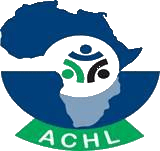 APPLICATION FOR FOR PROFESSIONAL DEVELOPMENT(SHORT COURSE/WORKSHOP/SEMINAR)SECTION A:		PERSONAL DATACandidate’s Name:………………………………………………………………………………………………….Sex:…………………………………..………………………………………………………………………………….Date of Birth:………………………………………………………………………………………………………….State of :……………………………………………………………….………………………………………Local Govt.:………………………………………………………………….………………………………………..Marital Status:………………………………………………………………………………………………………..Religion:…………………………………………………………………………………………………………………Contact Address:…………………………………………………………………………………………………….………………………………………………………………………………………………………………………………Postal Address:……………………………………………………………………………………………………….………………………………………………………………………………………………………………………………Permanent Home Address:………………………………………………………………………………………...................................................................................................................................................................................................................................................................Phone No.:………………………………..e-mail:……………………………………………………………......SECTION B:		EDUCATIONAL QUALIFICATIONPlease state your qualifications and the Institutions attended:………………………………………………………………………………………………………………………………………………………………………………………………………………………………………………………………………………………………………………………………………………………………………………………………………………………………………………………………………………………………………………………………SECTION C: 	CHOICE OF PROGRAM: STATE TITLE OF SHORT COURSE, SEMINAR OR WORKSHOP YOU APPLYING FOR? -----------------------------------------------------------------------------------------------------------------------------------------------------------------------------------------------------------------------------------------------------------------------------------------------------------------------------------------------------------------------------------------------------------------------------------------Briefly describe your motivation for attending this program? ----------------------------------------------------------------------------------------------------------------------------------------------------------------------------------------------------------------------------------------------------------------------------------------------------------------------------------------------------------------------------------------------------------------------------------------------------------------------------------------------------------------------------------------------------------------------------------------------SECTION D:		(i)	WORK EXPERIENCEList organizations where you worked and job titles:……………………….……………................…………………………………………………………………………………………………………………………………………………………………………………………………………………………………………………………………………………..............................................................................................................(ii)	BASIC COMPUTE SKILLS Have you used the computer before?	YES			NO		 Briefly list any computer program and packages you are familiar with:………………………………………………………………………………………………………………………………………………………………………………………………………………………………………………………………………………………………………………………………………………………………………………………………How did you hear about our program? ------------------------------------------------------------------------------------------------------------------------------------------------------------------------------------------------------------------------------------------------------------------------------------------------------------------------------------……………………………………………………………………………………………………………………………………………………………………………………………………………Would like to serve as volunteer for ACHL? YesNoIf yes, download and fill membership form at www. afchel.org---------------------------------------------------------------------------------------------------------------------------------------------------------------------------------------------------------------------------------------------------------Date:………………………………..Signature:…………………………………………………………..SECTION F:		OFFICE USE ONLYCandidate’s No:___________________________________________________________Registration Granted:______________________________________________________ Registration Refused:______________________________________________________ Remarks:_______________________________________________________________________________________________________________________________________Date:_________________________Signature:__________________________________